DESCRIPCIÓN FÍSICA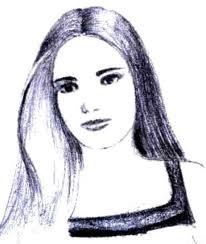 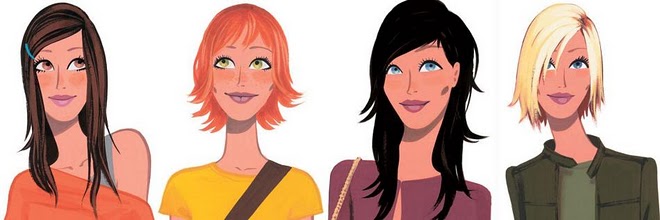 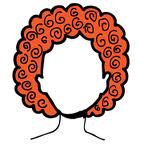 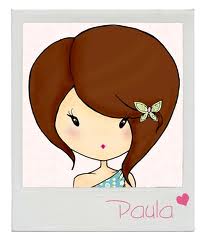 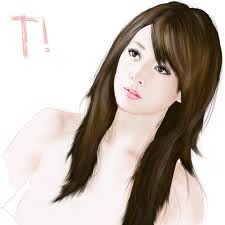 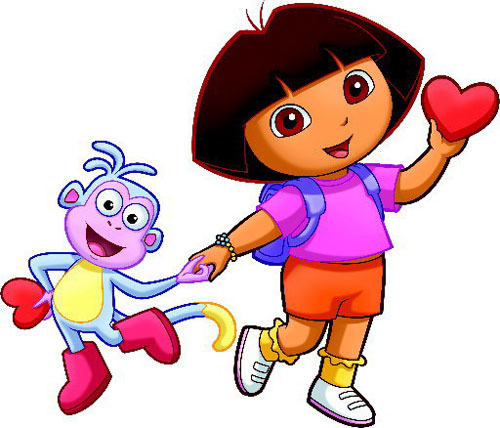 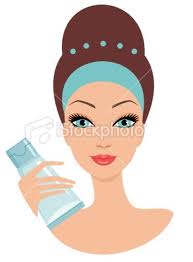 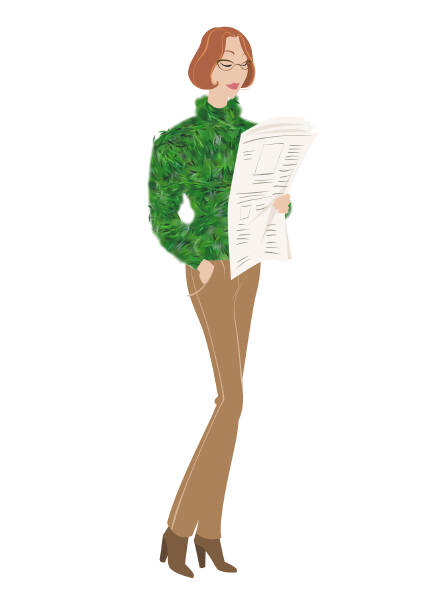 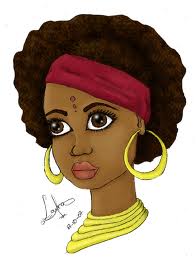 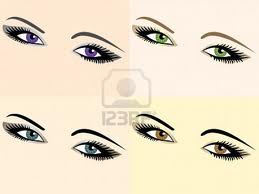 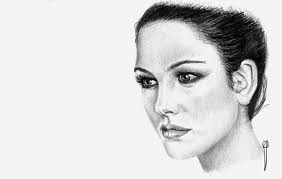 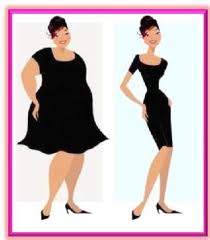 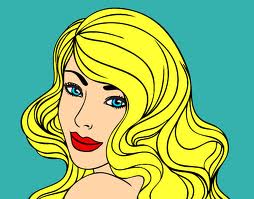 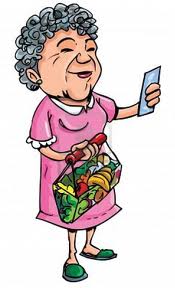 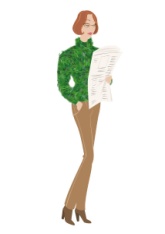 